от 31 марта 2023 года №29О присвоении адреса земельным участкам.В соответствии с Федеральными законами от 06.10.2003 г. № 131-ФЗ «Об общих принципах организации местного самоуправления в Российской Федерации», от 28.12.2014 г.  № 443-ФЗ «О федеральной информационной адресной системе и о внесении изменений в Федеральный закон «Об общих принципах организации местного самоуправления в Российской Федерации», Постановлением Правительства РФ от 19 ноября 2014 г. N 1221 "Об утверждении Правил присвоения, изменения и аннулирования адресов", постановлением Семисолинской сельской администрации  № 3 от 11 января 2022 года «Об утверждении Административного регламента предоставления муниципальной услуги «Присвоение, изменение и аннулирование адресов объектам недвижимого имущества», Семисолинская сельская администрация  П О С Т А Н О В Л Я Е Т:1.1. Присвоить земельному  участку с кадастровым номером  12:13:1320101:358 общей площадью 13489 кв.м. следующий адрес: 425140 Российская Федерация, Республика Марий Эл, муниципальный район Моркинский, сельское  поселение Семисолинское, деревня Семисола, земельный участок 1.1.2. Присвоить земельному  участку с кадастровым номером   12:13:0270101:522 общей площадью 4200 кв.м.  следующий адрес: 425140 Российская Федерация, Республика Марий Эл, муниципальный район Моркинский, сельское  поселение Семисолинское, деревня Алмаметьево, земельный участок 1.1.3. Присвоить земельному  участку с кадастровым номером   12:13:0060102:215 общей площадью 1903 кв.м.    следующий адрес: 425140 Российская Федерация, Республика Марий Эл, муниципальный район Моркинский, сельское  поселение Семисолинское, деревня Ядыксола, земельный участок 1.1.4. Присвоить земельному  участку с  кадастровым номером   12:13:1580101:170 общей площадью 8908 кв.м. следующий адрес: 425142 Российская Федерация, Республика Марий Эл, муниципальный район Моркинский, сельское  поселение Семисолинское, деревня Шордур, земельный участок 1.1.5. Присвоить земельному  участку с  кадастровым номером   12:13:1030101:156  общей площадью 442 кв.м. следующий адрес: 425142 Российская Федерация, Республика Марий Эл, муниципальный район Моркинский, сельское  поселение Семисолинское, деревня Нижняя, земельный участок 1.1.6. Присвоить земельному  участку с  кадастровым номером   12:13:1580101:171  общей площадью 5788 кв.м. следующий адрес: 425142 Российская Федерация, Республика Марий Эл, муниципальный район Моркинский, сельское  поселение Семисолинское, деревня Нижняя, земельный участок 2.2.Разместить вышеуказанные адреса объектов недвижимости Федеральной адресной информационной системе (ФИАС).3. Обнародовать настоящее постановление в установленном порядке на информационных стендах поселения и разместить в информационно- телекоммуникационной сети «Интернет» на официальном Интернет-портале Республики Марий Эл, страница Семисолинская сельская администрация http://mari-el.gov.ru/morki/semisola/».4. Настоящее постановление вступает в силу со дня его подписания.5. Контроль за исполнением настоящего постановления оставляю за собой.Глава Семисолинской сельской администрации  ____________        В.В.КонстантиновРОССИЙ ФЕДЕРАЦИЙМАРИЙ ЭЛ РЕСПУБЛИКАМОРКО МУНИЦИПАЛЬНЫЙ РАЙОНЫНСЕМИСОЛА  ЯЛЫСЕАДМИНИСТРАЦИЙПУНЧАЛ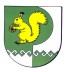 РОССИЙСКАЯ ФЕДЕРАЦИЯРЕСПУБЛИКА МАРИЙ ЭЛМОРКИНСКИЙМУНИЦИПАЛЬНЫЙ РАЙОН СЕМИСОЛИНСКАЯ СЕЛЬСКАЯ АДМИНИСТРАЦИЯПОСТАНОВЛЕНИЕ